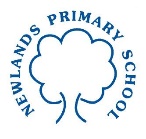 Year 2 English Tasks – Thursday 2nd April 2020For today’s English task please complete the comprehension reading task below and then work on the SPaG activity.Parents: When children read the main part of the text encourage them to use their phonic sounds to segment (break down the word into each sound) and then blend the word (read the word as a whole). As your child reads through the text ask them to explain what the text is about and how they know. With the questions provided, ask children to identify the key words or phrases, so that they can then look for these in the text. Some of these key words or phrases might be worded differently, so you may need to encourage the children to think about which words in the text have a similar meaning to those in the question.Children: Remember to use your phonic sounds to help you to segment and blend the words. You could also look for words within words to help you (e.g. forgetful has the word for at the beginning and the word get in the middle so you only need to sound out the final part of the word: for- get- ful). When you look at the questions see if you can find the key words or phrases in the text. If it is a why question it might be helpful for you to look at the clues in the text.Comprehension Activity:Read the text and answer the questions.Tom was six. He lived in a flat with his Mum. The flat was on the top floor. It was very high up! One day, Tom said to his Mum, “Mum, can I have a dog?” But Mum shook her head and said, “No Tom, you can’t have a dog. There are no dogs allowed in a flat.”Tom wanted to cry. Then he said, “Mum, can I have a cat?”But Mum shook her head and said “No Tom, you can’t have a cat. There are no cats allowed in a flat.”Now Tom did start to cry. “I want my own pet!” he shouted.Mum patted Tom on the back and gave him a kiss. “Don’t cry Tom, I will see what I can do.”The next day, when Tom got home from school, there was a small cage on the table. Tom was excited! He ran to look in the cage. In the cage was a small, orange hamster! Mum put the hamster in Tom’s hands. Tom smiled and said, “I will call it Rusty. Thank you, Mum!”1.	How old is Tom?2.	Where does Tom live?3.	What pets did Tom want?4.	How does Tom feel when Mum says “No”? How do you know this?5.	How does Mum try to make Tom feel better?6.	Why was Tom excited when he saw a cage on the table?7.	What was in the cage? 8.	Why did Tom call his pet, ‘Rusty?’9.	How do you know Tom is happy about his new pet?						10.	Do you have a pet or would you like one? What kind of pet?				 Write out the following sentences as statements (with a capital letter and a full stop), an exclamation (with a capital letter and exclamation mark- because you are emphasising some information in the sentence) or a question (with a capital letter and question mark- because you are asking a question).a) which is your favourite TV programmeb) everyone was looking forward to seeing their friendsc) where is the board game we were playingd) it was a wonderful day because the sun was shininge) there was an incredible bug on the fieldf) it had to be an April Fool that Mrs Furzland had dyed her hair pinkg) what a fantastic effort with your comprehension work
